Name: _____________________             Date:________________WALT read and interpret pictogramsFavourite colours in Class 2Key 			=  1 children_________________ children chose green._________________ children chose red._________________ children chose pink._________________ children chose yellow.________________ more children chose green than yellow.__________________ children in the class.Name: _____________________             Date:________________WALT read and interpret pictogramsFavourite colours in Class 2:        = 1 childUse the pictogram to fill in the answers. The first one has been done for you.10             children chose green._________________ children chose red._________________ children chose pink._________________ children chose yellow.There are __________________ children in the class. Red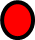 Blue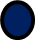 Green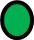 Pink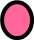 Yellow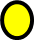 RedBlueGreenPinkYellow